Presidencia de la República Consejo Nacional de Áreas Protegidas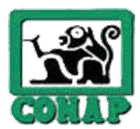 Solicitud para exportación e Importación de Vida SilvestreNombre o razón social: 	No. Registro: 	 Dirección: 		Tel.: 	Objetivo de exportación-importación:Aficionado: 	Comercial: 	Investigación: 	Intercambio Científico: 	Descripción:Dirección de las instalación de reproducción (en el caso de exportación)Comercial: 	Titulo del Proyecto de Investigación y nombre de la entidad de aval (en caso de exportación cien- tífica) 	Tipo y numero de documentos que ampararan la importación (comercial o científica):Destino de la exportación: 	/Origen de la Importación: 		 Nombre:			 Dirección:		.Pais: 	Teléfono, Fax y/o Correo Electrónico: 	                                          Aduana de Salida: 		Aduana de Destino: 	Nombre y Firma de Propietario o Representante legalPara uso Oficial ÚnicamenteFecha, Nombre, firma y sello de Ventanilla Única de Expedientes:EspecieFormaCantidadPesoValor